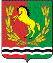  АДМИНИСТРАЦИЯ МУНИЦИПАЛЬНОГО ОБРАЗОВАНИЯ КИСЛИНСКИЙ СЕЛЬСОВЕТ  АСЕКЕЕВСКОГО  РАЙОНА  ОРЕНБУРГСКОЙ  ОБЛАСТИ П О С Т А Н О В Л Е Н И Е21.07.2021                               село Кисла                                                  № 30 -пОб отмене постановления от 11.05.2021 года  № 20-п«Об утверждении  реестра мест (площадок) накопления твердых коммунальных отходов в      муниципальном образованииКислинский сельсовет»   Руководствуясь Уставом муниципального образования  Кислинский сельсовет,  постановляю:1.Отменить  постановление от 11.05.2021  года  № 20-п  «Об утверждении  реестра мест (площадок) накопления твердых коммунальных отходов в  муниципальном  образовании Кислинский сельсовет»  2. Контроль за исполнением данного постановления оставляю за собой.3. Настоящее постановление вступает в силу после его официального опубликования (обнародования).Глава муниципальногообразования                                                                                        В.Л. Абрамов